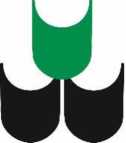 УВАЖАЕМЫЕ КЛИЕНТЫ И ПАРТНЕРЫ!Обращаем Ваше внимание на изменение ставки НДС. При реализации ряда товаров производстваNITA-FARM будет применяться ставка НДС 10 %.Рекомендованные цены для потребителей России с 1.06.2018Компания NITA-FARM информирует Вас о изменениях ставки НДС с 18% до 10% на ряд продуктов в связи с выходом и официальным опубликованием Постановления Правительства РФ от 23 января 2018 г. № 50 "О внесении изменений в постановление Правительства Российской Федерации от 15 сентября 2008 г. № 688".№ПрепаратЦена за единицу без НДС, руб.с НДС, руб.НДС, %Кол-во единиц в транспортной таре№РФРФРФРФ1Азитронит 100 мл1401,3310502Азитронит М 100 мл1401,3310503Альвет 12,5 кг, за 1кг1113,601014Альвет 50 г94,0910505Альвет 500 г607,7510106Альвет-суспензия 10% 100 мл81,2610507Альвет-суспензия 10% 1 л562,311088Амоксигард 100 мл952,331050№ПрепаратЦена за единицу без НДС, руб.с НДС, руб.НДС, %Кол-во единиц в транспортной таре№РФРФРФРФ9Амоксициллин 150 100 мл354,24105010Амоксициллин 150 250 мл ПОД ЗАКАЗ760,83101811Амоксициллин 150 50 мл216,39105012Бутофан 100 мл448,70105013Бутофан ОR 1 л1429,1418814Бутофан ОR 5 л, лПОД ЗАКАЗ	1361,0818215ГАН 1 л516,0118816ГАН 20 л, за 1 л440,5418117ГАН 5 л, за1 л479,6918218Гелерон 250 мл278,97181519Гелерон 5 л, за 1 л195,4418220Г ель двойного действия 250 мл264,00181521Дезоклин 1 кг621,2218622Дезоклин 2,5 кг, за 1 кг568,8218423Дитрим 100 мл195,27105024Дитрим 20 мл63,02106025Дитрим 50 мл121,13105026Дитрим порошок 500 г461,90101027Доксилокс 100 мл429,00105028Доксилокс ОR 1 л1591,98108№ПрепаратЦена за единицу без НДС, руб.с НДС, руб.НДС, %Кол-во единиц в транспортной таре№РФРФРФРФ29Доксилокс OR 5 л, за1 л ПОД ЗАКАЗ1515,0910230Доксилокс FEED 1 кг4093,4918231Е-селен 100 мл138,82105032Е-селен 50 мл83,28105033Е-селен OR 1 л873,6710834Ивермек - ON 1 л3341,8018835Ивермек 1 мл36,831020036Ивермек 100 мл287,02105037Ивермек 20 мл83,20106038Ивермек 250 мл675,37101839Ивермек 50 мл181,83105040Ивермек 500 мл1303,04101041Ивермек OR 500 мл1794,831810042Ивермек-гель 30 мл324,45105043Ивермек-спрей 30 мл257,45105044Йодопен 2 таб (блистер)64,52106045Кальция борглюконат 100 мл75,24105046Кальция борглюконат 250 мл184,40105047Клозатрем 100 мл262,29105048Клозатрем 250 мл ПОД ЗАКАЗ610,981050№ПрепаратЦена за единицу без НДС, руб.с НДС, руб.НДС, %Кол-во единиц в транспортной таре№РФРФРФРФ49Комплекс витаминов А, Д3, Е вмасле 100 мл	125,28105050Кофеина бензоат натрия 20% 100 мл110,95105051Кофеина бензоат натрия 20% 20 мл39,59106052Ксиланит 50 мл427,26105053Левамизол 75 50 мл63,77105054Лексофлон OR 1 л2871,1810855Лексофлон, 100 мл861,35105056Мастисан 100 мл95,77105057Мастомицин 10 мл56,151012058Мерадок100 мл902,42105059Метронид 50 100 мл312,58105060Метронид 50 50 мл158,07105061Неозидин 2,36 г66,39106062Неозидин М 100 мл510,31105063Неозидин М 20 мл135,57106064Неозидин М 50 мл297,74105065Нитамин 100 мл219,90105066Нитамин 50 мл133,13105067Нитамин ОR 1 л1596,8210868Нитокс 200 100 мл239,631050№ПрепаратЦена за единицу без НДС, руб.с НДС, руб.НДС, %Кол-во единиц в транспортной таре№РФРФРФРФ69Нитокс 200 20 мл62,26106070Нитокс 200 50 мл143,42105071Нитокс Форте 100 мл1351,91105072Пневмотил 1 л4189,5910873Пневмотил 100 мл562,77105074Риказол 100 мл383,85105075Сепранол 2 таб (блистер)113,27106076Септогель туба 30 мл108,62105077Септогель шприц 10 мл50,601012078Септо-спрей 100 мл100,94105079Стролитин 1 л913,1618280Стролитин 5 л, л852,3027281Тетравит 100 мл168,05105082Тетрагидровит 100 мл158,71105083Тиалонг100 мл442,12105084Тилозин 200 100 мл273,33105085Тилозин 200 20 мл78,48106086Тилозин 200 50 мл164,50105087Тилозин 50 100 мл129,35105088Тилозин 50 20 мл49,031050№ПрепаратЦена за единицу без НДС, руб.с НДС, руб.НДС, %Кол-во единиц в транспортной таре№РФРФРФРФ89Тилозин 50 50 мл76,30105090Утеротон 100 мл91,89105091Ферран 100 мл352,84105092Флоридокс 50 мл ПОД ЗАКАЗ241,52105093Флорокс 100 мл766,45105094Флунекс 100 мл616,21105095Фулгард 1 л773,3018896Фулгард 5 л, л716,1018297Фулгард 20 л, л654,5018198Цефтонит 100 мл1120,30105099Цефтонит 50 мл666,071050100Цефтонит Форте 100 мл5639,831050101Цифлунит - ON 1 л2402,38188102Цифлунит - ON 100 мл372,2818100103Цифлунит - ON 5 л,за 1 л1754,79182104Цифлунит 100 мл293,031050105Цифлунит 500 мл1183,081050106Цифлунит Флок 4*500 мл2563,55103107Цифлунит Флок 500 мл804,951012108Энронит 50 мл161,891050№ПрепаратЦена за единицу без НДС, руб.с НДС, руб.НДС, %Кол-во единиц в транспортной таре№РФРФРФРФ109Энронит 100 мл313,361050110Энронит OR 1 л1188,64108111Энронит OR 5 л, л958,32102112Энронит OR 100 мл191,111050